Directions to the office's of:Brett W. SabioCertified Public AccountantPersonal Financial Specialist1605 Bay AvenuePt Pleasant Boro, New Jersey  08742(732) 223-8850  Fax (732) 223-8881email: bsabio@bsabio.comFrom the Garden State Parkway - North or South:Take Exit 98 and follow the signs to Route 34 South.  Follow Route 34 South for approximately 3.5 miles to the intersection of Route 34, Route 35 & Route 70, Route 34 South 34 will become Route 35 South.  Follow Route 35 South for approximately 3.1 miles bearing slightly right onto Route 88 West, follow Route 88 West for 4/10th of a mile to the light at the intersection of Route 88 and Bay Avenue where you will make a left onto Bay Avenue.  Follow Bay Avenue for ½ mile to 1605 Bay Avenue on your right. Route 35 - North:Follow Route 35 North to Bridge Avenue in Bay Head and turn left onto Bridge Avenue and follow Bridge Avenue 6/10th of mile to the light at the intersection of Bridge Avenue and Bay Avenue turning right onto Bay Avenue, follow Bay Avenue for 9/10th of a mile to 1605 Bay Avenue on your left. Route 35 - South:Follow Route 35 South into Pt Pleasant (Richmond Avenue) for approximately 2.9 miles, bearing slightly right onto Route 88 West, follow Route 88 West for 4/10th of a mile to the light at the intersection of Route 88 and Bay Avenue where you will make a left onto Bay Avenue.  Follow Bay Avenue for ½ mile to 1605 Bay Avenue on your right.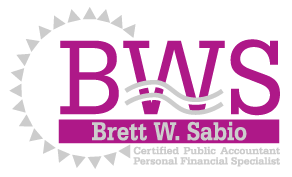 